2023 Community Studies Subject Assessment Advice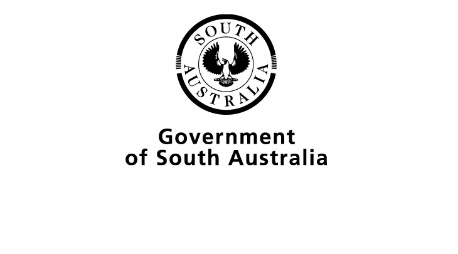 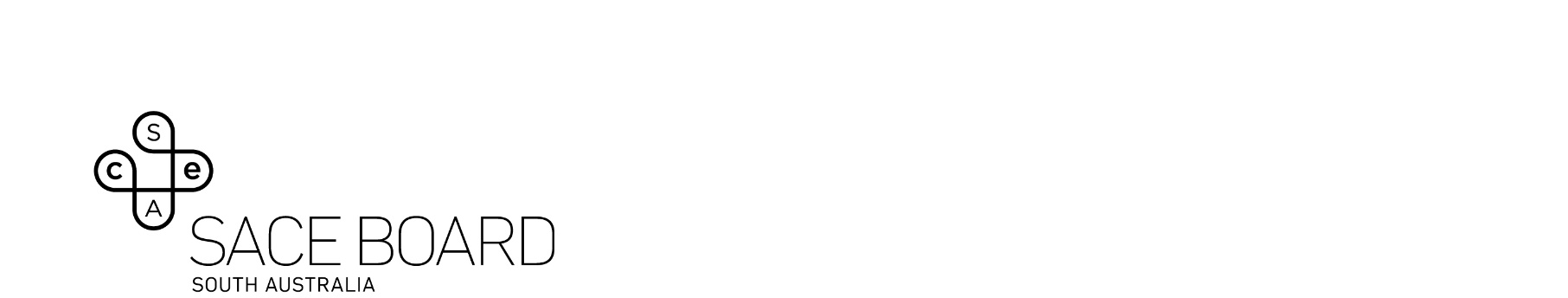 OverviewSubject assessment advice, based on the 2023 assessment cycle, gives an overview of how students performed in their school and external assessments in relation to the learning requirements, assessment design criteria, and performance standards set out in the relevant subject outline. They provide information and advice regarding the assessment types, the application of the performance standards in school and external assessments, and the quality of student performance.Teachers should refer to the subject outline for specifications on content and learning requirements, and to the subject operational information for operational matters and key dates.Students who are enrolled in another SACE subject and are considering transferring to Community Studies may be better served by enrolling in Community Connections, which replaced Community Studies B in 2022. Community Connections provides students with greater opportunities to gain credit for completed assessment tasks in their initial SACE subject. Subject assessment advice for Community Connections has been published separately to this document. If the focus is on a specific industry, may be better served to enrol in Industry Connections. Students undertaking VET certification through Community Studies must not include VET competencies that are intended to be used to attract SACE credits through recognition. Across the Assessment Types for this subject, students can present their responses in oral or multimodal form, where 6 minutes is the equivalent of 1000 words. Students should not speed-up the recording of their videos excessively in an attempt to condense more content into the maximum time limit.Continuing into 2024, if a video is flagged by markers/moderators as impacted by speed, schools will be requested to provide a transcript and markers/moderators will be advised to mark/moderate based on the evidence in the transcript, only considering evidence up to the maximum word limit (e.g. up to 2000 words for AT3).If the speed of the recording makes the speech incomprehensible, it affects the accuracy of transcriptions and it also impacts the ability of markers/moderators to find evidence of student achievement against the performance standards.School AssessmentTeachers can improve the moderation process and the online process by:thoroughly checking that all grades entered in school online are correctensuring the uploaded tasks are legible, all facing up (and all the same way), removing blank pages, and ensuring multimodal folios are submitted in a format accessible during moderationensuring the uploaded responses include section headings such as: Planning and Organisation, Contract, Record of Evidence, Community Activity, Presentation and Feedback from Expert.Assessment Type 1: Contract of WorkFor this assessment type, students develop a contract of work that shows evidence of how they plan and organise their chosen community activity. In addition, students compile a folio of evidence that documents the progress of their activities as well as their learning. This should also include the development of their Literacy and Numeracy capability, and at least one other capability as they undertake all parts of the contract. Students also present their community activity to an appropriate community audience and provide evidence of this at the conclusion of their community activity.Assessment Design CriteriaPlanning and organisationCommunication and interactionFulfilment of contract of workReflectionTeachers can elicit more successful responses by:ensuring the student contract is clear, challenging and achievable in the time frame, providing opportunities for growth and assisting the student to adjust their plans as they respond to challenges and opportunitiesscheduling mid-task checkpoints and guided conversations to assist student to reflect on the progress of their developing knowledge, skills, capabilities and goalsmaking astute decisions about the balance of assessment criteria applied across the contract of work, ensuring the full range of criteria are matched to appropriate material and covered across the subject activitiesavoiding scaffolding that limits students’ authentic voice and agency demonstrated in student responses that are individually tailored to their activities.The more successful responses commonly:conducted community activities that allowed students to develop relevant skills and knowledge in topics about which they were passionateclearly discussed what they planned to do and how they were going to implement this plan, discussing strategies to be used and how this would help to achieve their goalsbroke down the activity into manageable steps, allocating an appropriate amount of time for each, using the checklist to monitor the progress of the community activityclearly articulated any changes to their contract where relevant and how these changes improved or assisted their learningspecified the expected outcome of their Community Studies project in their contract and provided detailed visible evidence of this outcome in the folio.provided a clear explanation of their choice for focussing on a particular capability, how this related to their learning and development of skills in the community activityprovided specific elaboration regarding the development of their literacy and numeracy skills including progress evidence in their reflectionscovered literacy effectively by explicitly discussing their understanding of new terminology; discussing how the language in text types such as brochures may vary to appeal to a target audience; or clearly articulating how research sources helped them to develop knowledge, skills, or their capability to complete their community activitycovered numeracy effectively by including annotated budget sheets; demonstrating the development of spatial awareness in ways such as including planning sheets for setting up an event; or including evidence of planning plays in sport or showing evidence of blocking the stage for a playclearly indicated previous knowledge and skills and how this could be used to further develop their interests and relevance to future pathwaysutilising and responding to feedback from sources in addition to their mentor, such as classmates and members of the wider community. These responses provided clear evidence of this in their foliohad ongoing reflection on decisions made in achieving steps in their contract of work, including the positives and negatives of decisions made and how they learnt at each step to develop knowledge, skills and their chosen capabilityincluded copies of their actions and strategies as a checklist for different stages in their folio of evidence. Annotated copies of these allowed students to reflect and report on their progressprovided clear evidence of their presentation on the outcome of the community activity through planning and reflection on feedback provided. This included drafts of the presentation, photos of evidence, well labelled multimodal formats, feedback forms from the audience and a reflection on the success of the presentation and feedback receivedclear and detailed contractclear outline of development of skills, knowledge and capabilities with self reflectionannotated evidence of development.The less successful responses commonly:submitted unrelated tasks from a previous subject conversion with no connection to community studies contract goals and purposewere unable to clearly articulate student’s own individual contribution equating to 60 hours of work for a 10-credit subject and 120 hours for a 20-credit subjectrelied on over-scaffolding, limiting students’ independent voice in relation to their progressdid not provide authentic visible evidence of the outcome presentation, submitting only the contractallocated large amounts of time for the community activity without breaking it down into smaller more manageable parts (e.g. 100 hours to build a product)provided no ongoing record of time spent or development of skillsprovided evidence that did not relate to community activity or skills developedsubmitted a brief folio of evidence, or none at all, therefore not documenting the ongoing progress or completion of their community activityrecounted their experience with limited reflection and superficial references to capabilitiesprovided limited evidence of their presentation omitted ongoing feedback or was limited to a feedback form at the end of the activityprovided limited evidence of community contactpresented research without references making it difficult to tell how the student had used it. For example, including recipes from the internet without annotations of own development or provided limited evidence of individual contributions when students worked collaboratively in groups.included the reflection task performance standards in the PSR. Did not submit evidence for all Folio performance standards (including evidence of the Presentation task)could have included an expert as well as general community members for feedback.student did not submit evidence of the outcome only the contract was submitted with incomplete folio preventing the student to document their progress and the completion of their community activitylacked evidence of community contact, development of skills, presentation and/or community feedback.provided evidence of research with no annotations to show its relevance to the community activity or how the student utilised the information.External AssessmentTeachers can elicit more successful responses by:guiding student reflections, prior to the writing or interview process, that prompts students to consider the overall impact and value of their activities rather than just recounting what they didassisting students to understand and identify their capability development, correctly name, and use capability language in their reflectionsbalancing the use of a supporting scaffold or writing prompts with tailored guidance that is specific to a student’s unique context. At times, students can be disadvantaged from using a template or scaffold that leads to formulaic responses.Assessment Type 2: ReflectionFor this assessment type, students review and evaluate the development of their knowledge and skills and reflect on the value of the community activity to themselves and others.For the external component, only the reflection needs to be uploaded. The community activity evidence itself is not required. The Reflection is uploaded and submitted online.Assessment Design CriteriaReflection R2 and R3The more successful responses commonly:used the 200-word summary for the description of the activity and then directly referenced the criteria utilising the remaining 1000 words to address R2 and R3demonstrated evidence that students were taking practical action in their local community, seeking feedback from experts in their community, and reflecting on the development of their new knowledge and skillsconsidered their previous knowledge skills and understanding and used this to reflect on how they had further developed each of these aspectslinked challenges and opportunities to R2 and R3reflected on the value of their activity to both themselves and the community and explored how new knowledge and understanding may be of use in the futurespecifically discussed the development of their Literacy, Numeracy, and their chosen capability, with examplesclearly identified the connection of the project to others in the communitywrote with clarity and examples, referencing the performance standardhad a clear project that had authentic value for themselves and othersused multimodal evidence in video (less frequently) and imagesdiscussed the capability directly and gave solid, clear substantiated evidence to prove progressspecifically addressed R2 and R3 through discussion clearly articulated their learning and links to future pathways and how they developed their skillsshowed insight into their learning and made judgments about the quality of that learning. Showed insight into their own development.The less successful responses commonly:recounted their activity rather than reflectinglimited student voice due to over scaffolding in multimodal reflections in the discussion with teacher. Such responses were often formulaic or resulted in recount submitted a limited multimodal folio containing only a very short discussion with a teacher, therefore limiting ongoing reflection and the ability to provide evidence of ongoing skill/capability development or community interactionrepeated the information from the 200-word summary in their 1000-word reflection. This limited the students opportunity in demonstrating a range of aspects in their reflectionaddressed R1 unnecessarily, which is not addressed in AT2: Reflectionrelied on responding to a series of questions that limited their responses and demonstration of R2 and R3made reference to Literacy, Numeracy and one other capability but did not explore the development of these capabilities in carrying out their community activity. This was also evident when they referred to knowledge and skills but not the development of new knowledge and skillsdid not make their contribution to the community activity clear when undertaking a group activityindicated that the student was not accessing an expert from the community which limited their capacity to reflect upon their actions regarding inviting and responding to feedbackreferred to an existing school program which limited a student’s ability to reflect on how the student negotiated, planned, and made decisions about an individual community activityreflected on the completion of a VET program or work placement rather than the development of a community activitydid not include any evidence of observations of development of Literacy and Numeracy, and many with scant reference to at least one other capabilityhad weak connections to other people and only focussed on how the community activity related to the student did not use the summary.GeneralDuring 2023, there were no COVID subject adjustments to the assessment task types or number of assessments in Community Studies. Advice was issued instead about using the flexibilities already existing in this subject to adjust the nature, scope, and depth of the community contract activity and to interpret ‘community contacts’ and ‘community audience’ in the broadest possible form.